

Listos para el preescolar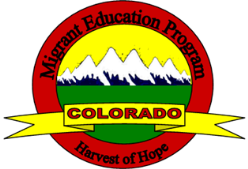 Nombre de el niño: _____________________       Fecha de nacimiento: ________	Edad: _________Los siguientes artículos están diseñados para ayudar a los padres decidir si su hijo está listo para entrar al kindergarten. Las clasificaciones son las siguientes: Siempre-3, A veces-2, y Nunca-1.Durante la entrevista al padre o cuidador principal, comenzar cada pregunta con la frase: "¿Con qué frecuencia su hijo ...."I.	Concepto de DesarrolloTotal :           /21   (Primer fecha:_____)     Total: ______/21 (Secunda fecha:______)Total: ________   (Tercer fecha:______)
II.	Desarrollo FísicoTotal :           /24   (Primer fecha:_____)     Total: ______/24 (Secunda fecha:______)Total: _____/24   (Tercer fecha:______)III.	Concepto del Desarrollo de Número Total :           /21   (Primer fecha:_____)     Total: ______/21 (Secunda fecha:______)Total: _____/21   (Tercer fecha:______)IV.	Desarrollo Del LenguajeTotal :           /30   (Primer fecha:_____)     Total: ______/30 (Secunda fecha:______)Total: _____/30   (Tercer fecha:______)V.	Desarrollo de la EscrituraTotal :           /18   (Primer fecha:_____)     Total: ______/18 (Secunda fecha:______)Total: _____/18   (Tercer fecha:______)VI.	Desarrollo Social y EmocionalTotal :           /24   (Primer fecha:_____)     Total: ______/24 (Secunda fecha:______)Total: _____/24   (Tercer fecha:______)Esta sección está dirigida a la frecuencia con que el padre (s) interactúa con sus hijos alrededor de la preparación escolar.Comenzar cada elemento con la frase: "¿Con qué frecuencia ...."










VII.	Participación de los PadresTotal :           /15   (Primer fecha:_____)     Total: ______/15 (Secunda fecha:______)Total: _____/15   (Tercer fecha:______)---------------------------------------------------------------------------------------------------------------------Puntuación:Siempre / a menudo: Valoración de 3/siempre: Valoración de los 2 / a veces: Valoración de un/ nuncaEsta listo para la escuela el/la niño(a):   Si/No         Fecha 1: _____  Fecha 2: _____  Fecha 3: _____¿Con qué frecuencia su hijo: SiempreA vecesNuncaReconoce o/y nombra de 6-8 coloresClasifica o hace partido de los elementos por color y forma?Participa en actividades de arte y música?Comprende los conceptos, como: adentro, afuera, debajo, sobre, en frente y atrás?Conoce a sus partes del cuerpo (cabeza, hombro, rodilla, pie, etc.)? Haz dibujos de sí mismo /a, que incluye su cabeza, cuerpo, brazos y piernas?Demostrar un comportamiento curioso, persistencia y exploración? ¿Con qué frecuencia su hijo:SiempreA VecesNuncaPuede armar un rompecabezas?Corta con tijeras?Trata de atar las agüetas de sus zapatos? Disfrutar de juegos al aire libre como: correr, saltar, escalar? Sostiene un marcador o lápiz? Monta en un triciclo? Rebota una pelota?Lanza y atrapa una pelota?¿Con qué frecuencia su hijo:SiempreA VecesNuncaOrganiza los elementos en grupos de acuerdo al tamaño, forma y color?Agrupa los elementos que son iguales?Organiza los juguetes u objetos con el fin de tamaño, desde pequeñas a grandes pequeños o para grandes?Usa palabras como: grande, más pequeño, y puede demostrar comparaciones?Compara el tamaño de los juguetes o artículos?Correctamente cuenta 4 a 10 objetos?Demuestra una comprensión del paso del tiempo?¿Con qué frecuencia su hijo:SiempreA vecesNuncaHabla en oraciones completas?Sigue direcciones de uno / dos pasos que le da?Usa un lenguaje descriptivo? ("Eso es un perro grande con manchas de color café")Usa frases sencillas en la conversación? (Me gustó la película)Canta o recita rimas infantiles?Finge, crea y compone canciones e historias?Habla acerca de las experiencias diarias?Hace preguntas acerca de cómo funcionan las cosas alrededor de él / ella?Expresa su / o ideas en una forma que la personas alrededor de él / ella entienden?Cuenta o vuelve a contar una historia?¿Con qué frecuencia su hijo:SiempreA vecesNuncaTrata de escribir o dibujar?Tiene acceso a papel, lápices, crayones o marcadores?Desea recibir notas de usted y los demás?Le pide que juegue con él / ella por escrito a las personas?Trata de escribir su / su nombre?Trata de escribir los números 1-10?¿Con qué frecuencia su hijo:SiempreA vecesNuncaUsa palabras para resolver problemas cuando está enojado o frustrado?Usa palabras como por favor, gracias y perdón?Intenta de hacer nuevas tareas sabiendo está bien cometer errores?Toma turnos, o compartir con otros niños?Hace amigos con facilidad y se relaciona con la manera apropiada?Pide ayuda cuando él/ella lo necesita?Hace una actividad hasta que se termina?Sigue las reglas, límites y rutinas?¿Con qué frecuencia ...SiempreA vecesNuncaHabla con su hijo acerca de su día o experiencias?Habla con su hijo acerca de sus experiencias en la escuela?Le a su hijo?Habla con su hijo de ir a Head Start, preescolar o jardín de infantes?Juega a la "escuela" con su hijo para mostrarle de lo que se trata la escuela?AreaPuntos RecibioPuntos RecibioPuntos RecibioPuntos Posible3-4Anos5-6AnosAreaFecha 1Fecha 2 Fecha 3Puntos Posible3-4Anos5-6AnosI.Concepto de Desarrollo21II.Desarrollo Físico24III.Concepto del Desarrollo de Número21IV.Desarrollo Del Lenguaje30V.Desarrollo de la Escritura18VI.Desarrollo Social y Emocional24VII.Participación de los Padres15                                   Total                                   Total153                                                      Nivel de estar listo para la escula                                                       Nivel de estar listo para la escula                                                       Nivel de estar listo para la escula                                                       Nivel de estar listo para la escula                                                       Nivel de estar listo para la escula                                                       Nivel de estar listo para la escula 92122